Rochester Epidemiology Project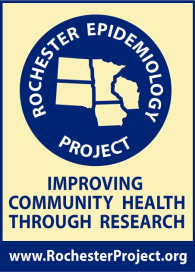 Community Advisory BoardFebruary 13, 2014 – 5:30pmRochester Public Library – AuditoriumMeeting #6AgendaEvent Work Team					Facebook/WebsiteDennis Uthke					Brent WestraLiz Morice						John TierneyMary Lamprecht					Ken Caron	Chris Burdick						REP ITLeo EvansWomen’s Expo Work Team			Booth Display Work TeamDennis Uthke					Jo EricksenLiz Morice						Aundrea Taylor-DouglasMary LamprechtThursday, February 13Thursday, February 13Thursday, February 13TimeEventSpeaker5:30 p.m. – 6:00 p.m.Dinner and discussionEnjoy photos from holidaysShare your holiday storiesChris 6:00 p.m. – 6:20 p.m.Work Team UpdatesWomen’s Expo (recap)Facebook & WebsiteEvent Work TeamChris LoriChris6:20 p.m. – 6:55 p.m.Speaker Dr. Joseph MurrayChrisJoseph M.6:55 p.m. – 7:40 p.m.New BusinessPCORI & REP Grant UpdateDescription of REP – review/discussCAB mission statement – review/discussChrisBarbara7:40 p.m. – 7:50 p.m.Odds & EndsOpen Discussion for New TopicsChris7:50 p.m. – 8:00 p.m.Meeting Wrap UpNext meetingEvaluation formChris 